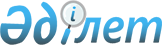 Об утверждении бюджета Власовского сельского округа Аккайынского района на 2024 - 2026 годыРешение маслихата Аккайынского района Северо-Казахстанской области от 29 декабря 2023 года № 13-3
      Сноска. Вводится в действие с 01.01.2024 в соответствии с пунктом 6 настоящего решения.
      В соответствии со статьями 9-1, 75 Бюджетного кодекса Республики Казахстан, статьей 6 Закона Республики Казахстан "О местном государственном управлении и самоуправлении в Республике Казахстан" маслихат Аккайынского района Северо-Казахстанской области РЕШИЛ:
      1. Утвердить бюджет Власовского сельского округа Аккайынского района на 2024-2026 годы согласно приложениям 1, 2 и 3 к настоящему решению соответственно, в том числе на 2024 год в следующих объемах:
      1) доходы – 103406 тысяч тенге:
      налоговые поступления - 9212 тысяч тенге;
      неналоговые поступления - 511 тысяч тенге;
      поступления от продажи основного капитала - 0 тысяч тенге;
      поступления трансфертов – 93683 тысяч тенге;
      2) затраты – 103406 тысяч тенге;
      3) чистое бюджетное кредитование - 0 тысяч тенге:
      бюджетные кредиты - 0 тысяч тенге;
      погашение бюджетных кредитов - 0 тысяч тенге;
      4) сальдо по операциям с финансовыми активами - 0 тысяч тенге:
      приобретение финансовых активов - 0 тысяч тенге;
      поступления от продажи финансовых активов государства-0 тысяч тенге;
      5) дефицит (профицит) бюджета - 0 тысяч тенге;
      5-1) ненефтяной дефицит (профицит) бюджета - 0 тысяч тенге;
      6) финансирование дефицита (использование профицита) бюджета 
      - 0 тысяч тенге:
      поступление займов - 0 тысяч тенге;
      погашение займов - 0 тысяч тенге;
      используемые остатки бюджетных средств - 0 тысяч тенге.
      2. Установить, что доходы бюджета сельского округа на 2024 год формируются в соответствии с Бюджетным кодексом Республики Казахстан за счет следующих налоговых поступлений:
      1) индивидуальный подоходный налог по доходам, подлежащим обложению самостоятельно физическими лицами, у которых на территории города районного значения, села, поселка расположено заявленное при постановке на регистрационный учет в органе государственных доходов:
      место нахождения – для индивидуального предпринимателя, частного нотариуса, частного судебного исполнителя, адвоката, профессионального медиатора;
      место жительства – для остальных физических лиц;
      2) налог на имущество физических лиц по объектам обложения данным налогом, находящимся на территории города районного значения, села, поселка, сельского округа;
      3) земельный налог на земли населенных пунктов с физических и юридических лиц по земельным участкам, находящимся на территории города районного значения, села, поселка;
      4) единый земельный налог;
      5) налог на транспортные средства:
      с физических лиц, место жительства которых находится на территории города районного значения, села, поселка;
      с юридических лиц, место нахождения которых, указываемое в их учредительных документах, располагается на территории города районного значения, села, поселка;
      6) плата за пользование земельными участками;
      7) плата за размещение наружной (визуальной) рекламы:
      на открытом пространстве за пределами помещений в городе районного значения, селе, поселке;
      в полосе отвода автомобильных дорог общего пользования, проходящих через территории города районного значения, села, поселка, сельского округа;
      на открытом пространстве за пределами помещений вне населенных пунктов и вне полосы отвода автомобильных дорог общего пользования.
      3. Установить, что доходы бюджета сельского округа формируются за счет следующих неналоговых поступлений:
      1) штрафы, налагаемые акимами городов районного значения, сел, поселков, сельских округов за административные правонарушения;
      2) добровольные сборы физических и юридических лиц;
      3) доходы от коммунальной собственности города районного значения, села, поселка, сельского округа (коммунальной собственности местного самоуправления):
      поступления части чистого дохода коммунальных государственных предприятий, созданных по решению аппарата акима города районного значения, села, поселка, сельского округа;
      доходы на доли участия в юридических лицах, находящиеся в коммунальной собственности города районного значения, села, поселка, сельского округа (коммунальной собственности местного самоуправления);
      доходы от аренды имущества коммунальной собственности города районного значения, села, поселка, сельского округа (коммунальной собственности местного самоуправления);
      другие доходы от коммунальной собственности города районного значения, села, поселка, сельского округа (коммунальной собственности местного самоуправления);
      4) другие неналоговые поступления в бюджеты города районного значения, села, поселка, сельского округа.
      4. Установить, что доходами в бюджет сельского округа от продажи основного капитала являются:
      1) деньги от продажи государственного имущества, закрепленного за государственными учреждениями, финансируемыми из бюджетов города районного значения, села, поселка, сельского округа;
      2) поступления от продажи земельных участков, за исключением поступлений от продажи земельных участков сельскохозяйственного назначения;
      3) плата за продажу права аренды земельных участков.
      5. Предусмотреть субвенцию, передаваемую из районного бюджета в бюджет сельского округа в сумме 48919 тысяч тенге.
      6. Настоящее решение вводится в действие с 1 января 2024 года. Бюджет Власовского сельского округа Аккайынского района на 2024 год Бюджет Власовского сельского округа Аккайынского района на 2026 год
					© 2012. РГП на ПХВ «Институт законодательства и правовой информации Республики Казахстан» Министерства юстиции Республики Казахстан
				
      Председатель маслихата Аккайынского района Северо-Казахстанской области 

________ E. Жакенов
Приложение 1 к решениюмаслихата Аккайынского районаСеверо-Казахстанской областиот 29 декабря 2023 года№ 13-3
Категория
Категория
Класс
Подкласс
Наименование
Сумма, тысяч тенге
1) Доходы
103406
1
1
Налоговые поступления
9212
01
Подоходный налог 
697
2
Индивидуальный подоходный налог 
697
04
Налоги на собственность
8498
1
Налоги на имущество
211
3
Земельный налог
47
4
Налог на транспортные средства 
3640
5
Единый земельный налог
4600
05 
Внутренние налоги на товары, работы и услуги 
17
3
Поступления за использование природных и других ресурсов 
17
2
2
Неналоговые поступления
511
01
Доходы от государственной собственности
511
5
Доходы от аренды имущества, находящегося в государственной собственности
511
3
3
Поступления от продажи основного капитала
0
4
4
Поступления трансфертов
93683
02
Трансферты из вышестоящих органов государственного управления
93683
3
Трансферты из районного (города областного значения) бюджета
93683
Функциональная группа
Функциональная подгруппа
Администратор бюджетных программ
Программа
Наименование
Сумма, тысяч тенге
2) Затраты
103406
01
Государственные услуги общего характера
35236
1
Представительные, исполнительные и другие органы, выполняющие общие функции государственного управления
35236
124
Аппарат акима города районного значения, села, поселка, сельского округа
35236
001
Услуги по обеспечению деятельности акима города районного значения, села, поселка, сельского округа
35236
07
Жилищно-коммунальное хозяйство
45011
3
Благоустройство населенных пунктов
45011
124
Аппарат акима города районного значения, села, поселка, сельского округа
45011
008
Освещение улиц в населенных пунктах
16568
009
Обеспечение санитарии населенных пунктов
500
011
Благоустройство и озеленение населенных пунктов
27943
08
Культура, спорт, туризм и информационное пространство
22659
1
Деятельность в области культуры
22659
124
Аппарат акима города районного значения, села, поселка, сельского округа
22659
006
Поддержка культурно-досуговой работы на местном уровне
22659
12
Транспорт и коммуникации
500
1
Автомобильный транспорт 
500
124
Аппарат акима города районного значения, села, поселка, сельского округа
500
013
Обеспечение функционирования автомобильных дорог в городах районного значения, селах, поселках, сельских округах
500
3) Чистое бюджетное кредитование
0
Бюджетные кредиты
0
Погашение бюджетных кредитов
0
4) Сальдо по операциям с финансовыми активами
0
Приобретение финансовых активов 
0
Поступления от продажи финансовых активов государства
0
5) Дефицит (профицит) бюджета
0
5-1) Ненефтяной дефицит (профицит) бюджета 
0
6) Финансирование дефицита (использование профицита) бюджета
0
Поступления займов
0
Погашение займов
0
Категория
Класс
Класс
Подкласс
Наименование
Сумма, тысяч тенге
8
Используемые остатки бюджетных средств
0
01
01
Остатки бюджетных средств
0
1
Свободные остатки бюджетных средств
0Приложение 2 к решениюмаслихата Аккайынского районаСеверо-Казахстанской областиот 29 декабря 2023 года № 13-3
Категория
Категория
Класс
Подкласс
Наименование
Сумма, тысяч тенге
1) Доходы
59733
1
1
Налоговые поступления
9535
01
Подоходный налог 
742
2
Индивидуальный подоходный налог 
742
04
Налоги на собственность
8774
1
Налоги на имущество
224
3
Земельный налог
50
4
Налог на транспортные средства 
3877
5
Единый земельный налог
4623
05 
Внутренние налоги на товары, работы и услуги 
19
3
Поступления за использование природных и других ресурсов 
19
2
2
Неналоговые поступления
545
01
Доходы от государственной собственности
545
5
Доходы от аренды имущества, находящегося в государственной собственности
545
3
3
Поступления от продажи основного капитала
0
4
4
Поступления трансфертов
49653
02
Трансферты из вышестоящих органов государственного управления
49653
3
Трансферты из районного (города областного
значения) бюджета
49653
Функциональная группа
Функциональная подгруппа
Администратор бюджетных программ
Программа
Наименование
2) Затраты
59733
01
Государственные услуги общего характера
33129
1
Представительные, исполнительные и другие органы, выполняющие общие функции государственного управления
33129
124
Аппарат акима города районного значения, села, поселка, сельского округа
33129
001
Услуги по обеспечению деятельности акима города районного значения, села, поселка, сельского округа
33129
07
Жилищно-коммунальное хозяйство
3014
3
Благоустройство населенных пунктов
3014
124
Аппарат акима города районного значения, села, поселка, сельского округа
3014
008
Освещение улиц в населенных пунктах
1439
009
Обеспечение санитарии населенных пунктов
525
011
Благоустройство и озеленение населенных пунктов
1050
08
Культура, спорт, туризм и информационное пространство
23065
1
Деятельность в области культуры
23065
124
Аппарат акима города районного значения, села, поселка, сельского округа
23065
006
Поддержка культурно-досуговой работы на местном уровне
23065
12
Транспорт и коммуникации
525
1
Автомобильный транспорт 
525
124
Аппарат акима города районного значения, села, поселка, сельского округа
525
013
Обеспечение функционирования автомобильных дорог в городах районного значения, селах, поселках, сельских округах
525
3) Чистое бюджетное кредитование
0
Бюджетные кредиты
0
Погашение бюджетных кредитов
0
4) Сальдо по операциям с финансовыми активами
0
Приобретение финансовых активов 
0
Поступления от продажи финансовых активов государства
0
5) Дефицит (профицит) бюджета
0
5-1) Ненефтяной дефицит (профицит) бюджета 
0
6) Финансирование дефицита (использование профицита) бюджета
0
Поступления займов
0
Погашение займов
0
Категория
Класс
Класс
Подкласс
Наименование
Сумма, тысяч тенге
8
Используемые остатки бюджетных средств
0
01
01
Остатки бюджетных средств
0
1
Свободные остатки бюджетных средств
0Приложение 3 к решениюмаслихата Аккайынского районаСеверо-Казахстанской областиот 29 декабря 2023 года№ 13-3
Категория
Категория
Класс
Подкласс
Наименование
Сумма, тысяч тенге
1) Доходы
61283
1
1
Налоговые поступления
9804
01
Подоходный налог 
779
2
Индивидуальный подоходный налог 
779
04
Налоги на собственность
9005
1
Налоги на имущество
235
3
Земельный налог
53
4
Налог на транспортные средства 
4071
5
Единый земельный налог
4646
05 
Внутренние налоги на товары, работы и услуги 
20
3
Поступления за использование природных и других ресурсов 
20
2
2
Неналоговые поступления
572
01
Доходы от государственной собственности
572
5
Доходы от аренды имущества, находящегося в государственной собственности
572
3
3
Поступления от продажи основного капитала
0
4
4
Поступления трансфертов
50907
02
Трансферты из вышестоящих органов государственного управления
50907
3
Трансферты из районного (города областного значения) бюджета
50907
Функциональная группа
Функциональная подгруппа
Администратор бюджетных программ
Программа
Наименование
Сумма, тысяч тенге
2) Затраты
61283
01
Государственные услуги общего характера
33803
1
Представительные, исполнительные и другие органы, выполняющие общие функции государственного управления
33803
124
Аппарат акима города районного значения, села, поселка, сельского округа
33803
001
Услуги по обеспечению деятельности акима города районного значения, села, поселка, сельского округа
33803
07
Жилищно-коммунальное хозяйство
3164
3
Благоустройство населенных пунктов
3164
124
Аппарат акима города районного значения, села, поселка, сельского округа
3164
008
Освещение улиц в населенных пунктах
1510
009
Обеспечение санитарии населенных пунктов
551
011
Благоустройство и озеленение населенных пунктов
1103
08
Культура, спорт, туризм и информационное пространство
23765
1
Деятельность в области культуры
23765
124
Аппарат акима города районного значения, села, поселка, сельского округа
23765
006
Поддержка культурно-досуговой работы на местном уровне
23765
12
Транспорт и коммуникации
551
1
Автомобильный транспорт 
551
124
Аппарат акима города районного значения, села, поселка, сельского округа
551
013
Обеспечение функционирования автомобильных дорог в городах районного значения, селах, поселках, сельских округах
551
3) Чистое бюджетное кредитование
0
Бюджетные кредиты
0
Погашение бюджетных кредитов
0
4) Сальдо по операциям с финансовыми активами
0
Приобретение финансовых активов 
0
Поступления от продажи финансовых активов государства
0
5) Дефицит (профицит) бюджета
0
5-1) Ненефтяной дефицит (профицит) бюджета 
0
6) Финансирование дефицита (использование профицита) бюджета
0
Поступления займов
0
Погашение займов
0
Категория
Класс
Класс
Подкласс
Наименование
Сумма, тысяч тенге
8
Используемые остатки бюджетных средств
0
01
01
Остатки бюджетных средств
0
1
Свободные остатки бюджетных средств
0